Section A – Child’s Details Parent ConsentI give consent for this application to the ALFEY Panel to help support the needs of my child in their early years setting.  I confirm that I have been involved in the completion of this form and I am happy that any relevant information is shared with members of the ALFEY Panel.  All panel members will follow the guidance from Torbay Council that clearly sets out processes and principles for sharing information internally and with third parties. The ALFEY Panel is made up of the following members: Advisory Teacher for Early Years Inclusion (Chair);Senior Early Years Advisory Teacher;Finance & Business Officer, Early Years;Business Support Officer SEN;Early Years Practitioner from a Torbay EY setting (voluntary) x 2Send this form to:  Advisory Teacher for Early Years Inclusion, Torbay Council, Tor Hill House, ,TORQUAY, TQ2 5QW                         Tel 07789 923 782			Judith.thomas@torbay.gov.ukChange of Hours Only  Activity Led Funding in the Early Years 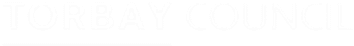 Child’s NameDate of BirthAddress & postcodeTelephone / mobile Parent/Carer Early Years Setting & addressTelephone numberEmail addressCurrent hours of attendance at your settingNEW hours Date first received ALFEY for this childDate of ALFEY panel for this application change to be consideredRequest made byParent / Carer Signature: (There must be a signature)Parent / Carer Signature: (There must be a signature)Date